First Name of Application CV No 1644678Whatsapp Mobile: +971504753686 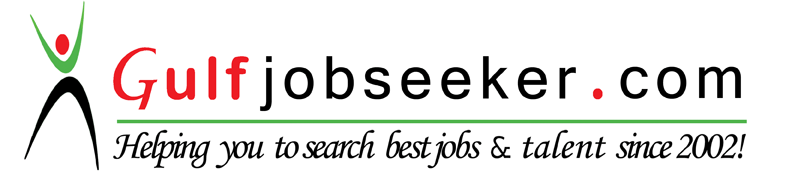 To get contact details of this candidate Purchase our CV Database Access on this link.http://www.gulfjobseeker.com/employer/services/buycvdatabase.php Educational Qualification:Masters of Arts (MA) 			 -	Christ University Bachelor of Arts (BA)			 -  	Christ College (Autonomous) PUC                               		 - 	Jyoti Nivas College SSLC                              		 - 	SDA High School Professional Course:Davar’s College - Secretarial Studies and Services, BangaloreDiploma in Office Management		   : Duration: (July 2005 - Jan 2006)Job Summary :	Children’s Movement For Civic Awareness (CMCA) : 20th June 2013 till 5th March 2016.Designation: Programme AssociateResponsibilities :Programme Planning & Implementation:Conducted sessions as civic tutor in our member schools :Conducted weekly sessions in schools.Conducted campaigns like Anti- litter, No food Wastage, Save Trees/ Save Paper, Eco- Ganesha, Eco- Diwali and World Democracy Day. Organized and accompanied students to Fieldtrips.Assisted in Organizing and accompanying students to Events such as INSPIRATION, Traffic Police Day, Pourkarmika Day and JOSH.Documentation and Maintenance of Reports :• Responsible for Tracking and maintaining Master list - Data of All schools,      Principals, teacher coordinators, number of civic club members and    volunteers.• Updated volunteer trends and school trends with status over the years.• Documented Acts of Active Citizenship (AAC). • Consolidated and monitored volunteers’ reports on a weekly basis.• Prepared summary reports as part of Programme reporting to Head Office• Prepared Minutes of meetings. Assisted in Executing impact assessment : Administered -Can they change (CTC), Have they changed  (HTC) and Life Skills Questionnaire to civic club members in our member schools.Made Parent calls to see the extent of ripple effect and verify Acts of Active Citizenship among civic club members.Volunteer & School Management:In-Charge of volunteer recruitment.Conducted Orientation for prospective volunteers along with Senior Volunteer.Follow-up with prospective volunteersInducted new volunteers – Arranged session sit-ins for prospective volunteers.Assisted in conducting Capacity building/ Training for VolunteersSupported and mentored volunteers. Tracked the performance of volunteers and maintained civic tutor grading sheet.Organized and Conducted zonal meets and monthly meetings for the volunteers. Assisted with Induction of new schools.Others :In charge of screening mails and forwarding to the concerned person. Responsible for Filing, scanning and Maintaining Soft Copy and Hard Copy of documents.Track confirmation of volunteers for meetings by calls and e-mails.Participated in CMCA staff and core team meetings. Assisted in Resource Mobilization efforts – Sale and promotion of Eco- Friendly Bags. Helped in organizing and Coordinating events such as Marathon, Musical Concerts and Street Plays.Assisted in publication of CMCA Annual Newsletter.Previous Job History:Hindustan Aeronautics Limited (HAL)  	     : 8th June 2009 to 31st Mar 2010      Designation: Admin Assistant Vigilance DepartmentResponsibilities:Dealing with telephone and Email Enquiries.Screening of E- Mails and responding to queries.Scheduling and Attending Meetings.Preparing Minutes of Meetings.Preparing Reports.Creating and Maintaining Filing Systems.Attend to visitors and other staff. Internship:Interned with CSA (Centre for Social Action), NGO Christ University.Interned with Kidwai Cancer Hospital.Extra Curricular Activities:Participated in Collage Competition, Sociology Fest SAMBANDHParticipated in Indian Dance (Group), Intra Deanery Fest BLOSSOMSVolunteered in Sociology Fest SAMBANDHPersonal Details:Date of Birth              	:	22-11-1987Languages Known    	:	English, Kannada, Hindi and TeluguMarital Status          	:	Single